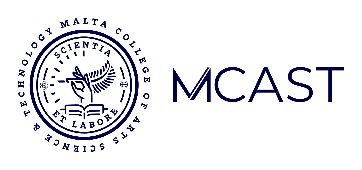 MCAST CONSIDERATION OF CHANGE OF NAME AND GENDER DECLARATIONBefore me, , MCAST Registrar, there personally came and appeared  (the Legal Name).  After, the undersigned confirmed the identity of the party by means of the document mentioned hereunder, and in the context of the Gender Identity, Gender Expression and Sex Characteristics Act, 2015, the College confirms that:It recognises the declaration made by  (the Legal Name) to be known as  (the Known Name) and to change the gender from  to . It commits to issue updated MCAST Student Card, attendance sheets, class lists, and MCAST email address and all other documents and data which pertain to the studentProvide the student with a Letter of Recognition (DOC 410) to support the use of the MCAST documents, when and if necessary.Signed:________________________MCAST Registrar_________________________Date